Name: 						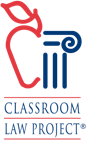 Classroom Law Project Current EventEssential Questions:The Nomination and Confirmation of a New Supreme Court JusticeDirections: As you read through news and other resources about the Supreme Court, how it works, and how an empty seat will be filled, consider the following questions.What is the process for filling a seat on the United States Supreme Court?





What role does the Supreme Court play in the federal government?






Why is there controversy around nominating and confirming a Supreme Court Justice during a presidential election?



What upcoming cases before the Supreme Court interest you most and why?


Considering the powers of the Supreme Court, what is your opinion about whether a justice should have a lifetime appointment?